                         ИНФОРМАЦИЯУважаемый Виктор Владимирович!Прошу разместить на официальном сайте администрации Медвенского района информацию: Прокурором Медвенского района для оказания бесплатной юридической помощи 20 ноября 2018 года во Всероссийский День правовой помощи детям проводится прием граждан с 9 ч. 00 мин. по 18 ч. 00 мин. в здании прокуратуры по адресу: п. Медвенка, ул. Советская, 34, телефон 3-11-54.Прокурор Медвенского района                                                          А.А. ЯзыковПрокуратура Российской Федерации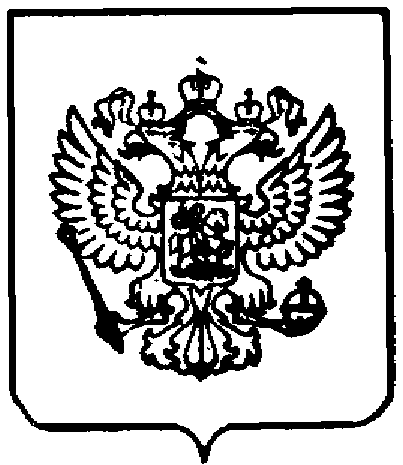 ПРОКУРАТУРА КУРСКОЙ ОБЛАСТИПРОКУРАТУРАМЕДВЕНСКОГО РАЙОНА307030 п. Медвенка, ул. Советская, д.34тел. факс 4-13-5419.11.2018 № 89-2018Главе Медвенского районаКатунину В.В.